San Rafael Junior High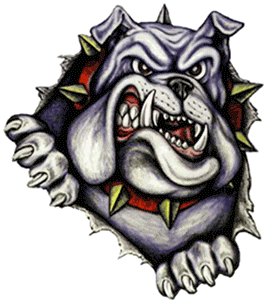 Community Council Meeting AgendaThursday, Sept. 03, 2015Welcome: Good News Items/School Happenings:Swearing in of members: There were not any new applicants to the community council	In the spring.  Appointment of new members.New Chair: Plans and Reviews:Review of 2015-16 Plan and Budget:  Possible alterations/reallocations of monies discussion.Review School Improvement Plan:Review Staff Development Plan:Approval of Plans:School counselor Report:Proposed Community Council Meetings 2015-16 School year: Nov. 11, Jan. 21, 2015, March 17, May 5Other/Member Discussion and Input:Review of Land trust/Community Council duties.________________________________					___8/26/15_______Doug Mecham, Principal						DateSan Rafael Junior HighCommunity Council Meeting Agenda     Thursday, Sept. 03, 2015Minutes:Called to order by Vice-Chair, Luci Robinson.  In Attendance:Community- Heidi Migliori, Marc Stilson, Jennifer Thomas, Pam HowardSchool- Doug Mecham, Luci Robinson, Jodi WillsonNew members, Jennifer Thomas, Pam Howard, Janelle Beagley and Tiffany Sorenson were welcomed and accepted appointment to the council.  They were invited to join following the lack of interest in the elections last spring.  Tiffany Sorenson and Janelle Beagley were	 unable to be present at the meeting today.Heidi nominated Marc as Chair. Marc declined due to his work and possibility of not always being able to make mtgs.  Marc in turn nominated Heidi. Voting was unanimous in favor.Mr. Mecham then gave a report of the Approved Land Trust plan for this year and all were updated on how things are going this year so far.  In the discussion, Marc S. noted that he had spoken to State Senator David Hinkins about the idea of taking an extra percentage of monies generated from the Trust lands within a county to be earmarked specifically for the schools in that county.  This would be a great benefit to Emery County due to the resources we have and that are used on trust land areas.  He encouraged all to contact legislators and discuss this with them.Mr Mecham also presented the Staff Development and School Improvement Plans.  Each was unanimously accepted and approved for 2015-16.Mrs. Robinson spoke briefly on her program with the school counseling.Chair Heidi Migliori was invited to participate in the interviews to hire the aide funded by Land trust monies.Next meeting is scheduled for November 11, 2015